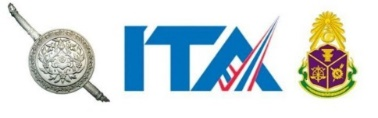 แผนป้องกันปราบปรามอาชญากรรมสถานีตำรวจภูธรพระซองปีงบประมาณ 2566แผนป้องกันปราบปรามการอาชญากรรมสถานีตำรวจภูธรพระซอง  ปีงบประมาณ 2566อ้างถึง 	1. 	แนวทางการขับเคลื่อนงานป้องกันปราบปราม ปีงบประมาณ 2566 สำนักงานตำรวจแห่งชาติ1. สถานการณ์            ในปัจจุบันอัตราอาชญากรรมที่เกิดขึ้นทั่วโลกตามรายงาน world population review : พบว่าอัตราอาชญากรรมต่อประชากร ใน 137 ประเทศทั่วโลก ประเทศไทยอยู่ในลำดับที่ 89  ของโลก ซึ่ง ปัจจัยการเกิดอาชญากรรม ขึ้นอยู่กับจำนวนประชากร อัตราการว่างงาน  ความยากจน การบังคับใช้กฎหมาย  การลงโทษทางกฎหมายที่รุนแรง มีหลายเหตุการณ์ตามที่เป็นข่าว ของประเทศไทย และนี่คือ เสียงสะท้อน บางส่วนจากสังคม ปีนี้ที่ ตำรวจเราต้องสูญเสีย พี่น้องตำรวจจากการปฏิบัติหน้าที่ บาดเจ็บ 382นาย เสียชีวิต 29 นายอาชญากรรมคดีอาญา 4 กลุ่ม เปรียบเทียบ 3 ปีย้อนหลัง ก็ยังมีแนวโน้มสูงขึ้น และการป้องกันปราบปรามอาชญากรรมจึงเป็นสิ่งที่ต้องทำอย่างต่อเนื่อง กล่าวคือ “โรงพัก  และ สายตรวจ คือ หัวใจ ของงานป้องกันฯ ” ตำรวจผู้ปฏิบัติหน้าที่ต้องมีความรู้ ต้องมีการฝึก กล่าวคือ  “ฝึกมาก โอกาสตายน้อย ฝึกน้อย โอกาสตายง่าย ไม่ฝึกเลย สมควรตาย”๒. ภารกิจ			สถานีตำรวจภูธรพระซอง มีหน้าที่ในการรักษาความสงบเรียบร้อยด้านความปลอดภัยในชีวิตและทรัพย์สินของประชาชนโดยกำหนดแผนและแนวทางปฏิบัติในการป้องกันและปราบปรามการอาชญากรรมในพื้นที่รับผิดชอบ ให้เป็นไปด้วยความเรียบร้อย และมีความเชื่อมั่นในการปฏิบัติหน้าที่ของเจ้าหน้าที่ตำรวจ และลดความสูญเสียที่อาจจะเกิดอาชญากรรม ได้๓. แนวความคิดการปฏิบัติ     พัฒนาขีดความสามารถ ผู้ปฏิบัติงานทุกมิติ เพื่อดูแล ประชาชน อย่างมีประสิทธิภาพ 10 จุดเน้น งานป้องกันปราบปรามอาชญากรรม 2566     3.1 ด้านป้องกันปราบปราม            1. พัฒนาระบบสายตรวจให้มีประสิทธิภาพและสอดคล้องกับพื้นที่            2. มีการวิเคราะห์อาชญากรรมในทุกระดับ มีการเตรียมการ วางแผน ก่อนเกิดเหตุ และถอดบทเรียน สร้างต้นแบบการปฏิบัติ             3. จัดเก็บข้อมูลบุคคล ท้องถิ่น ให้ครอบคลุมทุกมิติเพื่อใช้ประโยชน์ ในการป้องกันเหตุ             4. ระดมกวาดล้าง ขุดรากถอนโคน ยาเสพติด อาชญากรรมที่เป็นภัยสังคม และสร้างความเดือดร้อน 
เอารัดเอาเปรียบประชาชน  และให้หน่วยเฉพาะทางเสรมิการทา งานของตำรวจพื้นที่            5. ควบคุม ลดความรุนแรงของอาชญากรรม เพื่อให้ประชาชนรู้สึกว่าไม่เป็นภัยคุกคาม                - Stop Walk & Talk การตรวจพบปะประชาชน           6. พัฒนาระบบศูนย์รับแจ้งเหตุทุกระดับ สามารถตอบสนองเหตุเข้า ช่วยเหลือและแก้ไขสถานการณ์   3.2 ด้านการเพิ่มประสิทธิภาพ          1. ใช้เทคโนโลยีเพื่อเพิ่ม ประสิทธิภาพในการป้องกันเหตุ           2. เพิ่มประสิทธิภาพ ยกระดับขีดความสามารถ พร้อมทั้ง จัดหาอุปกรณ์เครื่องมือ เครื่องใช้ที่จำเป็นและ พอเพียง ให้แก่เจ้าหน้าที่ ตำรวจที่ปฏิบัติงานป้องกันปราบปราม   3.3 ด้านประสานความร่วมมือ         1. เสริมสร้างการมีส่วนร่วมเครือข่าย ภาคประชาชนทุกภาคส่วน โดย เน้นให้ชุมชนเข้ามา มีส่วนร่วม  เพิ่มช่องทางการรับแจ้ง สร้าง จิตสำนึกให้ประชาชนร่วมกัน รับผิดชอบในการป้องกันและ แก้ปัญหาอาชญากรรม            1.1บูรณาการทุกภาคส่วน อันได้แก่หน่วยงานภาครัฐแสวงหาความร่วมมือ ในงานป้องกันปราบปรามฯ           1.2 งานจิตอาสา ดำเนินกิจกรรมจิตอาสาตามแผนปฏิบัติร่วมกันกับหน่วยงานต่าง ๆ และกิจกรรมจิตอาสาที่ สถานีตำรวจนครบาลพญาไทจัดขึ้น         2. ผลักดันให้มีมาตรการทางกฎหมาย  ระเบียบ คำสั่ง ข้อบังคับ ที่ เอื้อ อำนวยต่อการทำงาน	4. การปฏิบัติแลการรายงาน        4.1 ข้าราชการตำรวจงานป้องกันปราบปรามและงานสืบสวน ตามที่ได้รับมอบหมายของสถานีตำรวจนครบาลพญาไท เป็นผู้ปฏิบัติตามแผนนี้        4.2 รายงานทันทีเมื่อมีเหตุการณ์สำคัญ ด้วยเครื่องมือสื่อสารที่รวดเร็วที่สุด        4.3 ให้ธุรการงานป้องกันปราบปราม รวบรวมสรุปผลการปฏิบัติของหน่วย รายงานให้หัวหน้าสถานี และรายงานให้ ตำรวจภูธรภาค 4 ทราบ ต่อไป     5. การส่งกำลังบำรุง และงบประมาณ       5.1 ตามสายงานปกติ และงบประมาณปกติของหน่วย	   5.2 การส่งกำลังบำรุงและงบประมาณจากหน่วยบูรณาการที่เกี่ยวข้อง		 	6. การบังคับบัญชา         6.1 การบังคับบัญชา – ตามสายงานปกติ    7. การติดต่อสื่อสาร	       7.1 การติดต่อสื่อสาร – ตามสายงานปกติ        7.2 การใช้วิทยุสื่อสาร (ว.)ของเจ้าหน้าที่ตำรวจและเจ้าหน้าที่หน่วยอื่นที่ร่วมปฏิบัติงานขณะลงพื้นที่ เพื่อปิดล้อมจับกุมให้ปรับความถี่ให้เป็นความถี่เดียวกัน ทั้งนี้ อย่าใช้คลื่นความถี่ของหน่วยเนื่องจากอาจถูกกลุ่มผู้ขับขี่รถดักฟัง ทำให้ข้อมูลข่าวสารหรือการติดต่อสื่อสารรั่วไหลได้ นอกจากนั้น ควรใช้วิทยุสื่อสารให้มีจำนวนให้น้อยเครื่องที่สุด ให้เฉพาะหัวหน้าชุดซึ่งเป็นนายตำรวจชั้นสัญญาบัตรเท่านั้นสำหรับประสานงานระหว่างผู้บังคับบัญชา และหัวหน้าชุดต่างๆ  ป้องกันปราบปราม สถานีตำรวจนครบาลพญาไท เป็นผู้ควบคุมหลักในการปฏิบัติตามแผนนี้ ตั้งอยู่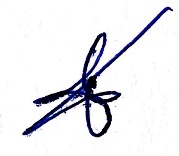                                                  พันตำรวจโท  						           (ธีรวัฒน์  โรจนศักดิ์ภักดี)					       สารวัตรสถานีตำรวจภูธรพระซอง                       แผนการดำเนินงานป้องกันปราบปรามอาชญากรรม    สถานีตำรวจภูธรพระซอง             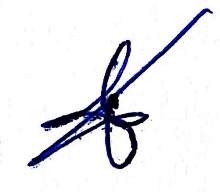                                                                                                       พันตำรวจโท(ธีรวัฒน์  โรจนศักดิ์ภักดี)                                    สารวัตรสถานีตำรวจภูธรพระซอง				 แผนงาน/กิจกรรมสรุปสาระสำคัญของกิจกรรมวิธีการดำเนินการงบประมาณระยะเวลาดำเนินงานผู้รับผิดชอบ1 ด้านป้องกันปราบปรามพัฒนาระบบสายตรวจให้มีประสิทธิภาพและสอดคล้องกับพื้นที่จัดตั้งศูนย์บริหารงาน ป้องกันปราบปราม กลไกสำคัญขับเคลื่อน การดูแลความปลอดภัย ในชีวิตและทรัพย์สิน ให้แก่ประชาชน จัดชุดปฏิบัติการสายตรวจ และ จัดทำแผนการตรวจให้สอดคล้องกับสถานการณ์ปกติของหน่วยปีงบประมาณ 66งานป้องกันปราบปราม1 ด้านป้องกันปราบปรามมีการวิเคราะห์อาชญากรรมในทุกระดับ มีการเตรียมการ วางแผน ก่อนเกิดเหตุ และถอดบทเรียน สร้างต้นแบบการปฏิบัติ ประชุมวิเคราะห์อาชญากรรมทุกสัปดาห์ปกติของหน่วยปีงบประมาณ 66งานป้องกันปราบปราม1 ด้านป้องกันปราบปราม3. จัดเก็บข้อมูลบุคคล ท้องถิ่น ให้ครอบคลุมทุกมิติเพื่อใช้ประโยชน์ ในการป้องกันเหตุ บันทึกข้อมูลลงระบบ CRIMEปกติของหน่วยปีงบประมาณ 66งานธุรการป้องกันปราบปราม1 ด้านป้องกันปราบปราม4. ระดมกวาดล้าง ขุดรากถอนโคนยาเสพติด อาชญากรรมที่เป็นภัยสังคม และสร้างความเดือดร้อน เอารัดเอาเปรียบประชาชน   ระดมกวาดล้างรอบเดือน และช่วงเทศกาลที่สำคัญปกติของหน่วยปีงบประมาณ 66งานป้องกันปราบปราม,
งานสืบสวน1 ด้านป้องกันปราบปราม5. ควบคุม ลดความรุนแรงของอาชญากรรม เพื่อให้ประชาชนรู้สึกว่าไม่เป็นภัยคุกคาม -Stop Walk & Talk การตรวจพบปะประชาชน  - การปรากฏกายของเจ้าหน้าที่ปกติของหน่วยปีงบประมาณ 66งานป้องกันปราบปราม,งานสืบสวน1 ด้านป้องกันปราบปราม  6. พัฒนาระบบศูนย์รับแจ้งเหตุทุกระดับ สามารถตอบสนองเหตุเข้า ช่วยเหลือและแก้ไขสถานการณ์ใช้ระบบรับแจ้งเหตุ Police I lert uศูนย์วิทยุ 119 และศูนย์วิทยุ สน.พญาไท             24 ชั่วโมงปกติของหน่วยปีงบประมาณ 66งานป้องกันปราบปรามแผนงาน/กิจกรรมสรุปสาระสำคัญของกิจกรรมวิธีการดำเนินการงบประมาณระยะเวลาดำเนินงานผู้รับผิดชอบ2 ด้านการเพิ่มประสิทธิภาพ1. ใช้เทคโนโลยีเพื่อเพิ่ม ประสิทธิภาพในการป้องกันเหตุ นำระบบ POLICE 4.0 ใช่ผ่านสมาร์ทโฟน
การตรวจจุดเสี่ยงจุดล่อแหลม ปกติของหน่วยปีงบประมาณ 66งานป้องกันปราบปราม2 ด้านการเพิ่มประสิทธิภาพ2. เพิ่มประสิทธิภาพ ยกระดับขีดความสามารถ พร้อมทั้ง จัดหาอุปกรณ์เครื่องมือ เครื่องใช้ที่จำเป็นและ พอเพียง ให้แก่เจ้าหน้าที่ ตำรวจที่ปฏิบัติงานป้องกันปราบปรามการฝึกประจำสัปดาห์ทุกวันพุธปกติของหน่วยปีงบประมาณ 66งานป้องกันปราบปราม 3 ด้านประสานความร่วมมือ  1. เสริมสร้างการมีส่วนร่วมเครือข่าย ภาคประชาชนทุกภาคส่วน โดย เน้นให้ชุมชนเข้ามา มีส่วนร่วม  เพิ่มช่องทางการรับแจ้ง สร้าง จิตสำนึกให้ประชาชนร่วมกัน รับผิดชอบในการป้องกันและ แก้ปัญหาอาชญากรรม -บูรณาการทุกภาคส่วน ในพื้นที่- พบปะผู้นำชุมชน ดำเนินกิจกรรมต่าง ๆในการป้องกันอาชญากรรม-จัดทำกลุ่มไลน์ ต่าง ๆเพื่อแสวงหาความร่วมมือ-ดำเนินกิจกรรมจิตอาสาปกติของหน่วยปีงบประมาณ 66งานป้องกันปราบปราม 3 ด้านประสานความร่วมมือ  2. ผลักดันให้มีมาตรการทางกฎหมาย  ระเบียบ คำสั่ง ข้อบังคับ ที่ เอื้ออำนวยต่อการทำงานด้านประสานความร่วมมือบังคับใช้กฎหมาย โดยร่วมกับหน่วยงานต่างที่เกี่ยวข้อง ตาม พรบ.ต่าง ๆปกติของหน่วยปีงบประมาณ 66งานป้องกันปราบปราม